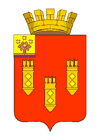 ЧУВАШСКАЯ РЕСПУБЛИКА АДМИНИСТРАЦИЯ ГОРОДА АЛАТЫРЯОТДЕЛ ИМУЩЕСТВЕННЫХ И ЗЕМЕЛЬНЫХ ОТНОШЕНИЙРАСПОРЯЖЕНИЕ26.11.2021                                                                                                                               № 107Об утверждении Плана проведения проверок муниципальных учреждений и муниципальных унитарных предприятий города Алатыря Чувашской Республики на 2022 годВ целях реализации Федерального закона от 14 ноября 2002 г. № 161-ФЗ «О государственных и муниципальных унитарных предприятиях» и Постановления Кабинета Министров Чувашской Республики от 27 января 2011 года № 9 «Об утверждении Порядка осуществления контроля за деятельностью государственных учреждений Чувашской Республики», в соответствии с постановлением администрации города Алатыря Чувашской Республики от 09.04.2013 г. № 369 «Об утверждении Порядка осуществления контроля за использованием по назначению и сохранностью муниципального имущества, находящегося на балансе муниципальных учреждений и муниципальных унитарных предприятий города Алатыря Чувашской Республики»:  1. Утвердить План проведения проверок муниципальных учреждений и муниципальных унитарных предприятий города Алатыря Чувашской Республики на 2022 год согласно приложению.2. Контроль за выполнением настоящего распоряжения оставляю за собой.Начальник отдела                                                                                                     Пилина В.О.Исп. Левашина М.Н.Тел. 8 (835 31) 2-45-31Приложениек распоряжению от 26.11.2021 № 107ПЛАНпроведения проверок муниципальных учреждений и муниципальных унитарных предприятий города Алатыря Чувашской Республики на 2022 годНаименование муниципального учреждения и муниципального унитарного предприятия города Алатыря Чувашской Республики, деятельность которого подлежит проверкеМесто нахождения муниципального учреждения и муниципального унитарного предприятия Чувашской Республики, деятельность которого подлежит проверкеОсновной государственный регистрационный номер (ОГРН)Идентификационный номер налогоплательщика (ИНН)Основание проведения проверкиОснование проведения проверкиДата начала проведения проверкиСрок проведения проверки, рабочих днейФорма проведения проверки (документарная, выездная, документарная и выездная)Наименование отдела администрации г.Алатырь, осуществляющего проверкуНаименование отделов администрации г.Алатыря, совместно с которыми проводится проверкаНаименование муниципального учреждения и муниципального унитарного предприятия города Алатыря Чувашской Республики, деятельность которого подлежит проверкеМесто нахождения муниципального учреждения и муниципального унитарного предприятия Чувашской Республики, деятельность которого подлежит проверкеОсновной государственный регистрационный номер (ОГРН)Идентификационный номер налогоплательщика (ИНН)дата государственной регистрации муниципального учреждения и муниципального унитарного предприятия Чувашской Республикидата окончания последней проверкиДата начала проведения проверкиСрок проведения проверки, рабочих днейФорма проведения проверки (документарная, выездная, документарная и выездная)Наименование отдела администрации г.Алатырь, осуществляющего проверкуНаименование отделов администрации г.Алатыря, совместно с которыми проводится проверка1234567891011Муниципальное унитарное предприятие "Водоканал" города Алатыря Чувашской РеспубликиЧувашская Республика, г. Алатырь, ул. Южная, д.11142131000197212200731022.10.2014-Апрель 2022 гне более 20 раб. днейДокументарная и выезднаяОтдел имущественных и земельных отношений администрации города Алатыря Чувашской Республики-Муниципальное бюджетное образовательное учреждение дополнительного образования детей "Детско-юношеская спортивная школа №1" имени летчика-космонавта А.Г. Николаева города Алатыря Чувашской РеспубликиЧувашская Республика, г. Алатырь, ул.Гончарова, д.511022101629769212200432718.01.2013-сентябрь 2022 г.не более 20 раб. днейДокументарная и выезднаяОтдел имущественных и земельных отношений администрации города Алатыря Чувашской Республики-